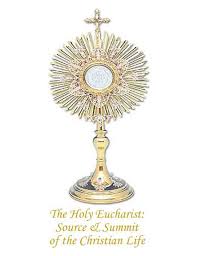 You are Invited toJOIN US FOR A HOLY HOURAnd spend time with the LordMondays from 6:30-7:30 p.m.Holy Eucharist ChurchMiraculous Medal Novena The RosaryBenediction of the Blessed SacramentBring your family and friendsWhatever amount of time you can spend with us is welcome